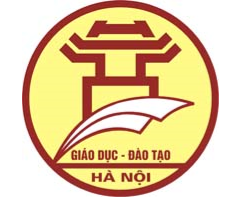 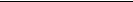 TH TẠ HOÀNG CƠPHÒNG GDĐT HUYỆN THANH TRÌThanh Trì, ngày 22 tháng 1 năm 2024LỊCH CÔNG TÁC TUẦNHọ và tên: Trần Thị Bẩy - Hiệu trưởngCỘNG HÒA XÃ HỘI CHỦ NGHĨA VIỆT NAM
Độc lập - Tự do - Hạnh phúc
===oOo===Phối hợpĐịa điểmNội dung công việcCBGVNV và HSTrường TH Tạ Hoàng CơTrực và làm việc tại trườngCBGVNV và HSTrường TH Tạ Hoàng CơTrực và làm việc tại trườngCBGVNV và HSTrường TH Tạ Hoàng CơTrực và làm việc tại trườngCBGVNV và HSTrường TH Tạ Hoàng CơTrực và làm việc tại trườngCBGVNV và HSTrường TH Tạ Hoàng CơTrực và làm việc tại trườngCBGVNV và HSTrường TH Tạ Hoàng CơTrực và làm việc tại trườngCBGVNV và HSTrường TH Tạ Hoàng CơTrực và làm việc tại trườngCBGVNV và HSTrường TH Tạ Hoàng CơTrực và làm việc tại trườngCBGVNV và HSTrường TH Tạ Hoàng CơTrực và làm việc tại trườngCBGVNV và HSTrường TH Tạ Hoàng CơTrực và làm việc tại trườngHIỆU TRƯỞNGTrần Thị BẩyNgười lậpTrần Thị BẩyGiờBuổiNgàyS:Monday 22/1C:S:Tuesday 23/1C:S:Wednesday 24/1C:S:Thursday 25/1C:S:Friday 26/1   C: